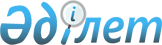 Об утверждении норм образования и накопления коммунальных отходов, а также тарифов на сбор, вывоз, утилизацию, переработку и захоронение твердых бытовых отходов по Шетскому району
					
			Утративший силу
			
			
		
					Решение Шетского районного маслихата Карагандинской области от 23 декабря 2016 года № 9/68. Зарегистрировано Департаментом юстиции Карагандинской области 23 января 2017 года № 4127. Утратило силу решением Шетского районного маслихата Карагандинской области от 22 декабря 2022 года № 19/196
      Сноска. Утратило cилу решением Шетского районного маслихата Карагандинской области от 22.12.2022 № 19/196 (вводится в действие по истечении десяти календарных дней после дня его первого официального опубликования).
      В соответствии с пунктами 1, 2 статьи 19-1 Экологического кодекса Республики Казахстан от 9 января 2007 года, Законом Республики Казахстан от 23 января 2001 года "О местном государственном управлении и самоуправлении в Республике Казахстан", Шетский районный маслихат РЕШИЛ:
      1. Утвердить прилагаемые нормы образования и накопления коммунальных отходов по Шетскому району согласно приложению 1.
      2. Утвердить тариф на сбор, вывоз, утилизацию, переработку и захоронение твердых бытовых отходов по Шетскому району согласно приложению 2.
      3. Настоящее решение вводится в действие по истечении десяти календарных дней после дня его первого официального опубликования. Нормы образования и накопления коммунальных отходов по Шетскому району
      Сноска. Приложение 1 – в редакции решения Шетского районного маслихата Карагандинской области от 03.09.2019 № 32/285 (вводится в действие по истечении десяти календарных дней после дня его первого официального опубликования). Тариф на сбор, вывоз, утилизацию, переработку и захоронение твердых бытовых отходов по Шетскому району
      Примечание: НДС – налог на добавленную стоимость;м3 - кубический метр.
					© 2012. РГП на ПХВ «Институт законодательства и правовой информации Республики Казахстан» Министерства юстиции Республики Казахстан
				
      Председатель сессии,секретарь районногомаслихата

Б. Тулеукулов
Приложение 1
к решению ІX сессии
Шетского районного маслихата
от 23 декабря 2016 года № 9/68
№
Объект накопления коммунальных отходов
Расчетная единица
Годовая норма накопления коммунальных отходов (м3)
1
Домовладения благоустроенные и неблагоустроенные
1 житель
1,72
2,24
2
Общежития, интернаты, детские дома, дома престарелых и т.п.
1 место
0,73
3
Гостиницы, санатории, дома отдыха
1 место
0,8
4
Детские сады, ясли
1 место
0,62
5
Учреждения, организации, офисы, конторы, сбербанки, отделения связи
1 сотрудник
1,11
6
Поликлиники
1 посещение
0,0058
7
Больницы, прочие лечебно-профилактические учреждения
1 койко-место
1,15
8
Школы и другие учебные заведения
1 учащийся
0,23
9
Рестораны, кафе, учреждения общественного питания
1 посадочное место
1,17
10
Театры, кинотеатры, концертные залы, ночные клубы, казино, залы игровых автоматов
1 посадочное место
0,37
11
Музеи, выставки
1 м2 общей площади
0,041
12
Стадионы, спортивные площадки
1 место по проекту
0,045
13
Спортивные, танцевальные и игровые залы
1 м2 общей площади
0,058
14
Продовольственные, промтоварные магазины, супермаркеты
1 м2 торговой площади
0,85
15
Торговля с машин
1 м2торгового места
0,32
16
Рынки, торговые павильоны, киоски, лотки
1 м2 торговой площади
0,32
17
Оптовыебазы, склады продовольственных товаров
1 м2 общей площади
0,45
18
Оптовые базы, склады промышленных товаров
1 м2 общей площади
0,38
19
Дома быта: обслуживание населения
1 м2 общей площади
0,82
20
Вокзалы, автовокзалы, аэропорты
1 м2 общей площади
0,36
21
Пляжи
1 м2 общей площади
-
22
Аптеки
1 м2 торговой площади
0,41
23
Автостоянки, автомойки, АЗС, гаражи
1 машино-место
0,5
24
Автомастерские
1 работник
1,25
25
Гаражные кооперативы
на 1 гараж
0,25
26
Парикмахерские, косметические салоны
1 рабочее место
0,34
27
Прачечные, химчистки, ремонт бытовой техники, швейные ателье
1 м2 общей площади
0,47
28
Мастерские ювелирные, по ремонту обуви, часов
1 м2 общей площади
0,15
29
Мелкий ремонт и услуги (изготовление ключей и т.д.)
1 рабочее место
0,47
30
Бани, сауны
1 м2 общей площади
0,65
31
Юридические, организующие массовые мероприятия на территории города
1000 участников
0,0037
32
Садоводческие кооперативы
1 участок
2,25Приложение 2
к решению ІX сессии
Шетского районного маслихата
от 23 декабря 2016 года № 9/68
Наименование
Наименование
Норма накопления м3
Тариф за 1 м3 (с НДС) (тенге)
Стоимость услуги за сбор, вывоз, захоронение и утилизацию коммунальных отходов в месяц ( тенге)
Юридические лица (за 1м3)
Юридические лица (за 1м3)
1277,8
Физические лица
Благоустроенное жилье (на 1 жителя)
1,72
1277,8
183
Физические лица
Неблагоустроенное 
2,24
1277,8
239
Физические лица
жилье (на 1 жителя)